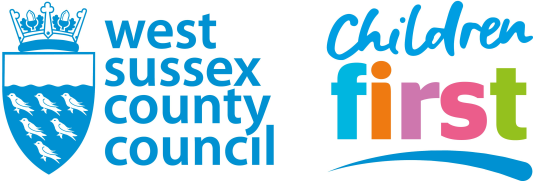 Name of provider:Date of Review:Progress with agreed actions from previous review:Child DetailsChild DetailsFunding DetailsSummary of ConcernsLevel of WorryFurther DetailsFurther DetailsFurther DetailsFurther DetailsName DOBFE and other funding in place(Inclusion Funding, DAF, EYPP)Use the inicators to evidence your concerns – include details of any other tools or resources used to evidence concerns, for example, “Day In My Life” tool - Neglect - (westsussexscp.org.uk)Red – action neededAmber – monitorGreen – appropriate support in placeEYFS Learning and Development - Areas of Learning where current attainment is currently below expectedOther agencies involved:What is going well/ is already in place?(Note this should include any views from parents)What needs to happen next?(Note this should include any views from parents)Details of discussion and review:Details of discussion and review:Details of discussion and review:Actions agreed:Actions to be completed by:Date for completion:Other comments:Other comments:Other comments: